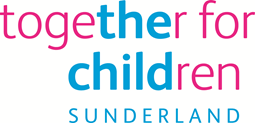 TOGETHER FOR CHILDREN – SUNDERLANDTogether for Children’s (TFC) Social Care has the following structure:  A central Integrated Contact and Referral Team (ICRT) made up of social care, police, education and health professionalsWe have one Assessment Team who undertake child in need assessments and child protection investigations. There are 11 Safeguarding Teams based in 5 localities (South based in Hendon, West based in Sandhill Centre, North & Washington based in Bunnyhill, Coalfields based in Hendon). These teams are responsible for delivering child in need, child protection and children looked after services.There are 2 city wide Permanence Teams responsible for children looked after and 2 city wide Next Steps Teams, responsible for care leavers TFC are a voluntary adoption agency Together for Children, Adoption Sunderland and an independent fostering agency (IFA) Together for Children, Fostering Sunderland. A priority for the company is to recruit and retain a skilled, supported and confident social care workforce and to do this we are committed to:Working  in small teams made up of a Team Manager, an Assistant Team Manager and Social WorkersA commitment to maintain caseloads at an average of 20 per workerSupporting flexible and mobile working by providing laptops and mobile phones  to every social worker and managerIntroduced a career progression scheme which is underpinned by a professional learning and development planProfessional Leadership and programmes are being developed for new Managers and Assistant Team ManagersMaking sure that all social workers and managers receive regular, high quality supervisionAdditional benefits include:A relocation package Essential Car User Status  for Social Workers and Assistant Team ManagersNissan discount t scheme available to all staff for the purchase of a new carDiscounted car parking costs through a salary sacrifice parking pass scheme